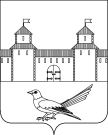 от 01.12.2016 № 2110-пО внесении изменений в постановление администрации города Сорочинска Оренбургской области от 11.10.2013 № 303-п «Об утверждении муниципальной программы «Безопасность в Сорочинском городском округена 2014-2018 годы» (в редакции от 20.12.2013 № 450-п, от 18.06.2014 № 214-п, от 25.07.2014 № 251-п, от 14.10.2014 № 376-п, от 26.12.2014 № 483-п, от 22.05.2015 № 123-п, от 09.07.2015 № 257-п, от 14.10.2015 №469-п, от 05.11.2015 № 516-п, от 18.12.2015 №743-п, от 01.03.2016 № 223-п, от 12.04.2016 № 510-п, от 25.05.2016 №755-п, от 20.07.2016 № 1240-п, от 03.11.2016 № 1980-п)В соответствии с Бюджетным кодексом Российской Федерации, Федеральным законом от 06.10.2003 № 131-ФЗ «Об общих принципах организации местного самоуправление в Российской Федерации», руководствуясь статьями 32, 35, 40 Устава муниципального образования Сорочинский городской округ Оренбургской области, постановлением администрации Сорочинского городского округа Оренбургской области от 10.11.2015 № 529-п «Об утверждении порядка разработки, реализации и оценки эффективности муниципальных программ Сорочинского городского округа Оренбургской области», распоряжением администрации Сорочинского городского округа Оренбургской области от 18.01.2016 № 16-р «О приведении муниципальных программ в соответствие с требованиями постановления администрации Сорочинского городского округа Оренбургской области от 10.11.2015 № 529-п «Об утверждении порядка разработки, реализации и оценки эффективности муниципальных программ Сорочинского городского округа Оренбургской области», администрация Сорочинского городского округа Оренбургской области постановляет:Внести в постановление администрации города Сорочинска Оренбургской области от 11.10.2013 № 303-п «Об утверждении муниципальной программы «Безопасность в Сорочинском городском округена 2014-2018 годы» (в редакции постановлений от 20.12.2013 № 450-п, от 18.06.2014 № 214-п, от 25.07.2014 № 251-п, от 14.10.2014 № 376-п, от 26.12.2014 № 483-п, от 22.05.2015 № 123-п, от 09.07.2015 № 257-п, от 14.10.2015 №469-п, от 05.11.2015 № 516-п, от 18.12.2015 №743-п, от 01.03.2016 № 223-п, от 12.04.2016 № 510-п, от 25.05.2016 №755-п, от 20.07.2016 № 1240-п, от 03.11.2016 № 1980-п), следующие изменения:Раздел «Объемы и источники финансирования муниципальной программы (тыс. рублей) с разбивкой по годам и подпрограммам» паспорта муниципальной программы «Безопасность в Сорочинском городском округе Оренбургской области на 2014-2018 годы» изложить в следующей редакции:Приложение № 3 «Ресурсное обеспечение реализации муниципальной программы» к муниципальной программе «Безопасность в Сорочинском городском округе Оренбургской области на 2014-2018 годы» изложить в новой редакции, согласно приложению № 1 к данному постановлению.В приложении № 5 «Паспорт подпрограммы Повышение безопасности дорожного движения в Сорочинском городском округе на 2014-2018 годы» муниципальной программы «Безопасность в Сорочинском городском округе Оренбургской области на 2014-2018 годы» раздел «Объемы и источники финансирования подпрограммы (тыс. рублей) с разбивкой по годам» изложить в следующей редакции:1.4 В приложении №10 «Паспорт подпрограммы Построение и развитие аппаратно-программного комплекса «Безопасный город» в Сорочинском городском округе на 2016-2018 годы»финансирование за счет средств местного бюджета составляет 3339,2 тыс. руб., в том числе раздел: «Объемы и источники финансирования подпрограммы (тыс. рублей) с разбивкой по годам» изложить в следующей редакции:Контроль за исполнением настоящего постановления возложить на заместителя главы администрации городского округа по экономике и управлению имуществом Павлову Е.А.Настоящее постановление вступает в силу после его официального опубликования.И.о глава муниципального образования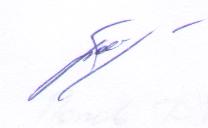 Сорочинский городской округ – первыйзаместитель главы администрации городскогоокруга по оперативному управлениюмуниципальным хозяйством						                   А.А. БогдановРазослано: в дело, прокуратуре, Управлению финансов, Управлению ЖКХ, отделу по экономике, Управлениюобразования, отделу по культуре и искусству, управляющим компаниям и ТСЖ, информационный бюллетень, Ивановой О.Н., Черных И.Н., Кузнецову В.Г., Габидуллину В.И., Прохватилову С.Ю.Приложение № 1к постановлению администрации Сорочинского городского округа Оренбургской области от 01.12.2016 № 2110-пПриложение № 3к муниципальной программе «Безопасность в Сорочинском городском округе Оренбургской области на 2014-2018 годы»Ресурсное обеспечениереализации муниципальной программы(тыс. рублей)Администрация Сорочинского городского округа Оренбургской областиП О С Т А Н О В Л Е Н И Е Объемы и источники финансирования муниципальной программы (тыс. рублей) с разбивкой по годам и подпрограммамОбъем финансового обеспечения Программы составляет 21565,1 тыс. руб. в том числе по годам: 2014 год – 5189,7 тыс. руб.2015 год – 3123,3 тыс. руб.2016 год – 4548,1 тыс. руб.2017 год – 4352,0 тыс. руб.2018 год – 4352,0 тыс. руб.Из них средства бюджета округа 20414,1 тыс. руб.:2014 год – 4038,7 тыс. руб.;2015 год – 3123,3 тыс. руб.;2016 год – 4548,1 тыс. руб.;2017 год – 4352,0 тыс. руб.;2018 год – 4352,0 тыс. руб.Средства областного бюджета – 951,0 тыс. руб.:2014 год – 951,0 тыс. руб.2016 год – 0 тыс. руб.Средства Управляющих компаний и ТСЖ – 200,0 тыс. руб.:2014 год – 200,0 тыс. руб.В разрезе подпрограмм:По подпрограмме «Повышение безопасности дорожного движения в Сорочинском городском округе на 2014-2018 годы» финансирование за счет средств местного бюджета составляет 6536,9 тыс. руб., в том числе:2014 год – 2086,7 тыс. руб.;2015 год – 1048,5 тыс. руб.;2016 год – 1301,7 тыс. руб.;2017 год – 1050,0 тыс. руб.;2018 год – 1050,0 тыс. руб.По подпрограмме «Укрепление пожарной безопасности на территории Сорочинского городского округа на 2014-2018 годы» финансирование составляет 10460,0 тыс. руб.:2014 год – 2998,0 тыс. руб.;2015 год – 1894,8 тыс. руб.;2016 год – 1806,0 тыс. руб.;2017 год – 1880,6 тыс. руб.;2018 год – 1880,6 тыс. руб.Из них средства бюджета округа 9309,0 тыс. руб.:2014 год – 1847,0 тыс. руб.;2015 год – 1894,8 тыс. руб.;2016 год – 1806,0 тыс. руб.;2017 год – 1880,6 тыс. руб.;2018 год – 1880,6 тыс. руб.Средства областного бюджета – 951,0 тыс. руб.:2014 год – 951,0 тыс. руб.2016 год – 0 тыс. руб.Средства Управляющих компаний и ТСЖ – 200,0 тыс. руб.:2014 год – 200,0 тыс. руб.;По подпрограмме «Комплексная программа по профилактике правонарушений в Сорочинском городском округе на 2014-2018 годы» финансирование за счет средств бюджета городского округа составляет 275,0 тыс. руб.:2014 год – 55,0 тыс. руб.;2015 год – 55,0 тыс. руб.;2016 год – 55,0 тыс. руб.;2017 год – 55,0 тыс. руб.;2018 год – 55,0 тыс. руб.По подпрограмме «Профилактика терроризма и экстремизма на территории Сорочинского городского округа на 2014-2018 годы» финансирование за счет средств бюджета городского округа составляет 250,0 тыс. руб.:2014 год – 50,0 тыс. руб.;2015 год – 50,0 тыс. руб.;2016 год – 50,0 тыс. руб.;2017 год – 50,0 тыс. руб.;2018 год – 50,0 тыс. руб.;По подпрограмме «Обеспечение безопасности людей на водных объектах и во время паводка на территории Сорочинского городского округа на 2015-2018» финансирование за счет средств бюджета городского округа составляет 704,0 тыс. руб.:2015 год – 75,0 тыс. руб.;2016 год – 319,0 тыс. руб.;2017 год – 155,0 тыс. руб.;2018 год – 155,0 тыс. руб.;По подпрограмме «Построение и развитие аппаратно-программного комплекса «Безопасный город» в Сорочинском городском округе на 2016-2018 годы» финансирование составляет – 3339,2 тыс. руб.2016 год – 1016,4 тыс. руб.;2017 год – 1161,4 тыс. руб.;2018 год – 1161,4 тыс. руб.Общий объём средств бюджета Сорочинского городского округа может быть cкорректирован на сумму субсидий из областного бюджета.Объемы и источники финансирования подпрограммы (тыс. рублей) с разбивкой по годам Общий объем финансирования – 6536,9 тыс. руб., в том числе: средства бюджета округа – 6 536,9 тыс. руб., из них:2014 год – 2086,7 тыс. руб.;2015 год – 1048,5 тыс. руб.;2016 год – 1301,7 тыс. руб.;2017 год – 1050,0 тыс. руб.;2018 год – 1050,0 тыс. руб.Объем средств в течение года может уточняться в установленном порядке. Привлечение для финансирования подпрограммы средств предприятий, организаций и индивидуальных предпринимателей осуществляется на договорной основе.Объемы и источники финансирования подпрограммы (тыс. рублей) с разбивкой по годам Общий объем финансирования по подпрограмме «Построение и развитие аппаратно-программного комплекса «Безопасный город» в Сорочинском городском округе на 2016-2018 годы» составляет – 3339,2 тыс. руб.2016 год – 1016,4 тыс. руб.;2017 год – 1161,4 тыс. руб.;2018 год – 1161,4 тыс. руб.Объем средств в течение года может уточняться в установленном порядке. Привлечение для финансирования подпрограммы средств предприятий, организаций и индивидуальных предпринимателей осуществляется на договорной основе.№п/пСтатусНаименование муниципальной программы, подпрограммы, основного мероприятияГлавный распорядитель бюджетных средствКод бюджетной классификацииКод бюджетной классификацииКод бюджетной классификацииОбъемы бюджетных ассигнованийОбъемы бюджетных ассигнованийОбъемы бюджетных ассигнованийОбъемы бюджетных ассигнованийОбъемы бюджетных ассигнованийОбъемы бюджетных ассигнований№п/пСтатусНаименование муниципальной программы, подпрограммы, основного мероприятияГлавный распорядитель бюджетных средствГРБСРзПрЦСР20142015201620172018…123456789101112131.Муниципальная программаБезопасность в Сорочинском городском округе Оренбургской области на 2014-2018 годывсего, в том числе:ХХХ5189,73123,34548,14352,04352,01.Муниципальная программаБезопасность в Сорочинском городском округе Оренбургской области на 2014-2018 годыАдминистрация Сорочинского городского округа711ХХ2830,71759,71329,41667,41667,41.Муниципальная программаБезопасность в Сорочинском городском округе Оренбургской области на 2014-2018 годыУправление архитектуры, градостроительства и капитального строительства администрации Сорочинского городского округа717ХХ--209,0100,0100,01.Муниципальная программаБезопасность в Сорочинском городском округе Оренбургской области на 2014-2018 годыУправление ЖКХ администрации Сорочинского городского округа718ХХ--1925,11770,01770,01.Муниципальная программаБезопасность в Сорочинском городском округе Оренбургской области на 2014-2018 годыУправление образования администрации Сорочинского городского округа771ХХ17091363,61084,6814,6814,61.Муниципальная программаБезопасность в Сорочинском городском округе Оренбургской области на 2014-2018 годыОтдел по культуре и искусству администрации Сорочинского городского округа Оренбургской области714ХХ450----1.1Подпрограмма 1Повышение безопасности дорожного движения в Сорочинском городском округе на 2014-2018годывсего, в том числе:ХХХ2086,71048,51301,71050,01050,01.1Подпрограмма 1Повышение безопасности дорожного движения в Сорочинском городском округе на 2014-2018годыАдминистрация Сорочинскогогородского округа711ХХ2066,71028,5---1.1Подпрограмма 1Повышение безопасности дорожного движения в Сорочинском городском округе на 2014-2018годыУправление образования администрации Сорочинского городского округа771ХХ20,020,020,020,020,01.1Подпрограмма 1Повышение безопасности дорожного движения в Сорочинском городском округе на 2014-2018годыУправление ЖКХ администрации Сорочинского городского округа718ХХ--1281,71030,01030,01.1.1Основное мероприятие 1.1Проведение мероприятий по повышению безопасности дорожного движениявсего, в том числе:ХХХ2086,71048,51301,71050,01050,01.1.1Основное мероприятие 1.1Проведение мероприятий по повышению безопасности дорожного движенияАдминистрация Сорочинского городского округа711040910170052066,71028,5---1.1.1Основное мероприятие 1.1Проведение мероприятий по повышению безопасности дорожного движенияУправление образования администрации Сорочинского городского округа77107091010170050--20,020,020,01.1.1Основное мероприятие 1.1Проведение мероприятий по повышению безопасности дорожного движенияУправление образования администрации Сорочинского городского округа7710709101700520,0----1.1.1Основное мероприятие 1.1Проведение мероприятий по повышению безопасности дорожного движенияУправление ЖКХ администрации Сорочинского городского округа71804091010170050--1281,71030,01030,01.2Подпрограмма 2Укрепление пожарной безопасности на территории Сорочинского городского округа на 2014-2018 годывсего, в том числе:ХХХ29981894,81806,01880,61880,61.2Подпрограмма 2Укрепление пожарной безопасности на территории Сорочинского городского округа на 2014-2018 годыАдминистрация Сорочинского городского округа711ХХ673,0565,2112,0360,0360,01.2Подпрограмма 2Укрепление пожарной безопасности на территории Сорочинского городского округа на 2014-2018 годыУправление ЖКХ администрации Сорочинского городского округа718ХХ--643,4740,0740,01.2Подпрограмма 2Укрепление пожарной безопасности на территории Сорочинского городского округа на 2014-2018 годыУправление образования администрации Сорочинского городского округа771ХХ16751329,61050,6780,6780,61.2Подпрограмма 2Укрепление пожарной безопасности на территории Сорочинского городского округа на 2014-2018 годыОтдел по культуре и искусству администрации Сорочинского городского округа Оренбургской областиХХХ450----1.2.1Основное мероприятие 2.1Укрепление пожарной безопасности муниципальных зданий и сооруженийвсего, в том числе:ХХХ360,0113,7112,0360,0360,01.2.1Основное мероприятие 2.1Укрепление пожарной безопасности муниципальных зданий и сооруженийАдминистрация Сорочинского городского округа71101131020170060112,0360,0360,01.2.1Основное мероприятие 2.1Укрепление пожарной безопасности муниципальных зданий и сооруженийАдминистрация Сорочинского городского округа71101131027006360,0113,7---1.2.1Основное мероприятие 2.1Укрепление пожарной безопасности муниципальных зданий и сооруженийУправление образования администрации Сорочинского городского округа771070210201S018001.2.1Основное мероприятие 2.1Укрепление пожарной безопасности муниципальных зданий и сооруженийУправление образования администрации Сорочинского городского округа с областного бюджета7710702102018018001.2.2Основное мероприятие 2.2Обеспечение функционирования систем оповещения, систем автоматической пожарной сигнализации и противопожарного водоснабжениявсего, в том числе:ХХХ21251329,61050,6780,6780,61.2.2Основное мероприятие 2.2Обеспечение функционирования систем оповещения, систем автоматической пожарной сигнализации и противопожарного водоснабженияУправление образования администрации Сорочинского городского округа77107011020260070378,0378,0378,01.2.2Основное мероприятие 2.2Обеспечение функционирования систем оповещения, систем автоматической пожарной сигнализации и противопожарного водоснабженияУправление образования администрации Сорочинского городского округа77107011026007538,9684,41.2.2Основное мероприятие 2.2Обеспечение функционирования систем оповещения, систем автоматической пожарной сигнализации и противопожарного водоснабженияУправление образования администрации Сорочинского городского округа77107021020260070672,6402,6402,61.2.2Основное мероприятие 2.2Обеспечение функционирования систем оповещения, систем автоматической пожарной сигнализации и противопожарного водоснабженияУправление образования администрации Сорочинского городского округа77107021026007185,1645,21.2.2Основное мероприятие 2.2Обеспечение функционирования систем оповещения, систем автоматической пожарной сигнализации и противопожарного водоснабженияУправление образования администрации Сорочинского городского округа77107091028028951,01.2.2Основное мероприятие 2.2Обеспечение функционирования систем оповещения, систем автоматической пожарной сигнализации и противопожарного водоснабженияОтдел по культуре и искусству администрации Сорочинского городского округа Оренбургской области71407021026007450,0----1.2.3Основное мероприятие 2.3Обеспечение пожарной безопасности на территории городского округавсего, в том числе:ХХХ313,0451,5643,4740,0740,01.2.3Основное мероприятие 2.3Обеспечение пожарной безопасности на территории городского округаАдминистрация Сорочинского городского округа7110309102700615,720,3---1.2.3Основное мероприятие 2.3Обеспечение пожарной безопасности на территории городского округаАдминистрация Сорочинского городского округа71105021027006297,3431,2---1.2.3Основное мероприятие 2.3Обеспечение пожарной безопасности на территории городского округаУправление ЖКХ администрации Сорочинского городского округа71805021020370060--549,4644,0644,01.2.3Основное мероприятие 2.3Обеспечение пожарной безопасности на территории городского округаУправление ЖКХ администрации Сорочинского городского округа7180309102037006094,096,096,01.3Подпрограмма 3Комплексная программа по профилактике правонарушений и преступлений в Сорочинском городском округе на 2014-2018 годывсего, в том числе:ХХХ55,055,055,055,055,01.3Подпрограмма 3Комплексная программа по профилактике правонарушений и преступлений в Сорочинском городском округе на 2014-2018 годыАдминистрация Сорочинского городского округа711ХХ41,041,041,041,041,01.3Подпрограмма 3Комплексная программа по профилактике правонарушений и преступлений в Сорочинском городском округе на 2014-2018 годыУправление образования администрации Сорочинского городского округа771ХХ14,014,014,014,014,01.3.1Основное мероприятие 3.1Проведение мероприятий по вопросам профилактики правонарушений и преступленийвсего, в том числе:ХХХ55,055,055,055,055,01.3.1Основное мероприятие 3.1Проведение мероприятий по вопросам профилактики правонарушений и преступленийАдминистрация Сорочинского городского округа71107071030170070--41,041,041,01.3.1Основное мероприятие 3.1Проведение мероприятий по вопросам профилактики правонарушений и преступленийАдминистрация Сорочинского городского округа7110707103700741,041,0---1.3.1Основное мероприятие 3.1Проведение мероприятий по вопросам профилактики правонарушений и преступленийУправление образования администрации Сорочинского городского округа77107091030170070--14,014,014,01.3.1Основное мероприятие 3.1Проведение мероприятий по вопросам профилактики правонарушений и преступленийУправление образования администрации Сорочинского городского округа7710709103700714,014,0---1.4Подпрограмма 4Профилактика терроризма и экстремизма на территории Сорочинского городского округа на 2014 – 2018 годывсего, в том числе:ХХХ50,050,050,050,050,01.4Подпрограмма 4Профилактика терроризма и экстремизма на территории Сорочинского городского округа на 2014 – 2018 годыАдминистрация Сорочинского городского округа711ХХ50,050,050,050,050,01.4.1Основное мероприятие 4.1Обеспечение проведения мероприятий по профилактике терроризма и экстремизмавсего, в том числе:ХХХ50,050,050,050,050,01.4.1Основное мероприятие 4.1Обеспечение проведения мероприятий по профилактике терроризма и экстремизмаАдминистрация Сорочинского городского округа71103141040170080--50,050,050,01.4.1Основное мероприятие 4.1Обеспечение проведения мероприятий по профилактике терроризма и экстремизмаАдминистрация Сорочинского городского округа7110309104700850,0----1.4.1Основное мероприятие 4.1Обеспечение проведения мероприятий по профилактике терроризма и экстремизмаАдминистрация Сорочинского городского округа7110314104700850,0---1.5Подпрограмма 5Обеспечение безопасности людей на водных объектах и во время паводка на территории Сорочинского городского округа на 2015-2018всего, в том числе:ХХХ-75,0319,0155,0155,01.5Подпрограмма 5Обеспечение безопасности людей на водных объектах и во время паводка на территории Сорочинского городского округа на 2015-2018Администрация Сорочинского городского округа711ХХ-75,0110,055,055,01.5Подпрограмма 5Обеспечение безопасности людей на водных объектах и во время паводка на территории Сорочинского городского округа на 2015-2018Управление архитектуры, градостроительства и капитального строительства администрации Сорочинского городского округа717ХХ--209,0100,0100,01.5.1Основное мероприятие 5.1Проведение мероприятий в области обеспечения безопасности на водных объектахвсего, в том числе:ХХХ-75,0110,055,055,01.5.1Основное мероприятие 5.1Проведение мероприятий в области обеспечения безопасности на водных объектахАдминистрация Сорочинского городского округа71103091050170300-110,055,055,01.5.1Основное мероприятие 5.1Проведение мероприятий в области обеспечения безопасности на водных объектахАдминистрация Сорочинского городского округа71103091057030-75,0---1.5.2Основное мероприятие 5.2Проведение мероприятий по снижению рисков возникновения чрезвычайных ситуаций, вызванных авариями гидротехнических сооруженийвсего, в том числе:ХХХ-209,0100,0100,01.5.2Основное мероприятие 5.2Проведение мероприятий по снижению рисков возникновения чрезвычайных ситуаций, вызванных авариями гидротехнических сооруженийУправление архитектуры, градостроительства и капитального строительства администрации Сорочинского городского округа71703091050270300-209,0100,0100,01.6Подпрограмма 6Построение и развитие аппаратно-программного комплекса «Безопасный город» в Сорочинском городском округе на 2016-2018 годывсего, в том числе:ХХХ--1016,41161,41161,41.6Подпрограмма 6Построение и развитие аппаратно-программного комплекса «Безопасный город» в Сорочинском городском округе на 2016-2018 годыАдминистрация Сорочинского городского округа711ХХ--1016,41161,41161,41.6.1Основное мероприятие 6.1Построение аппаратно-программного комплекса «Безопасный город»всего, в том числе:ХХХ--0,02002001.6.1Основное мероприятие 6.1Построение аппаратно-программного комплекса «Безопасный город»Администрация Сорочинского городского округа71103091060170310--0,02002001.6.2Основное мероприятие 6.2Обеспечение деятельности служб защиты населения и территорий от чрезвычайных ситуацийвсего, в том числе:ХХХ--1016,4961,4961,41.6.2Основное мероприятие 6.2Обеспечение деятельности служб защиты населения и территорий от чрезвычайных ситуацийАдминистрация Сорочинского городского округа71103091060200170--1016,4961,4961,4